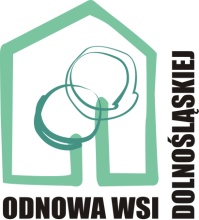 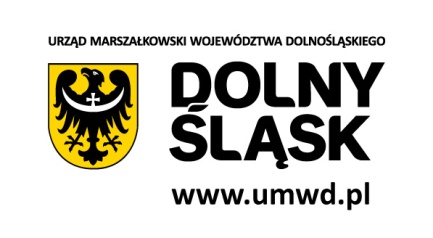 …………...……………………….                                                                                                                            Miejscowość, dataOświadczenieJa, niżej podpisany /-a oświadczam, że do realizacji projektu pn. „………………………………………………………………………………………………………..”(wpisać tytuł projektu)realizowanego w ramach konkursu „Odnowa Dolnośląskiej Wsi” nie jest wymagane uzyskanie pozwolenia na budowę lub dokonanie zgłoszenia zamiaru wykonania robót budowlanych właściwemu organowi na podstawie …………………………………………………………. ustawy	 (wskazać odpowiedni artykuł ustawy)z dnia 7 lipca 1994 roku – Prawo budowlane.…………………………….     Podpis Wnioskodawcy